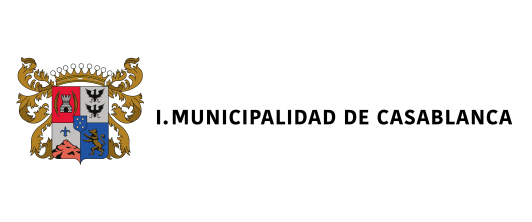 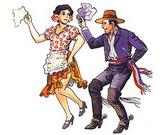 CAMPEONATO COMUNAL DE CUECA 2022CATEGORÍAS MINI INFANTIL- INFANTIL- ADOLESCENTE-JUVENIL - ADULTO  Y ADULTO MAYOR2022    FICHA INSCRIPCIÓNNombre de la Dama_______________________________________________Fecha Nacimiento_________________________________________________Cédula Identidad__________________________________________________Dirección________________________________________________________Teléfono________________________________________________________Nombre del Varón________________________________________________Fecha Nacimiento________________________________________________Cédula Identidad_________________________________________________Dirección_______________________________________________________Teléfono________________________________________________________Categoría    __________________________________________Adjuntar: Certificado de Residencia y Fotocopia Carnet de IdentidadSi es menor de edad debe registrar el nombre del tutor (debe ser el padre o madre o quien tenga el cuidado personal del menor) Nombre del tutor Dama___________________________________________Teléfono________________________________________________________Parentesco con competidora_______________________________________ Si es menor de edad: Nombre del tutor Varón___________________________________________Teléfono________________________________________________________Parentesco con competidor_________________________________________Adjuntar: Fotocopia Carnet de Identidad de ambos tutores